PRILOG  9.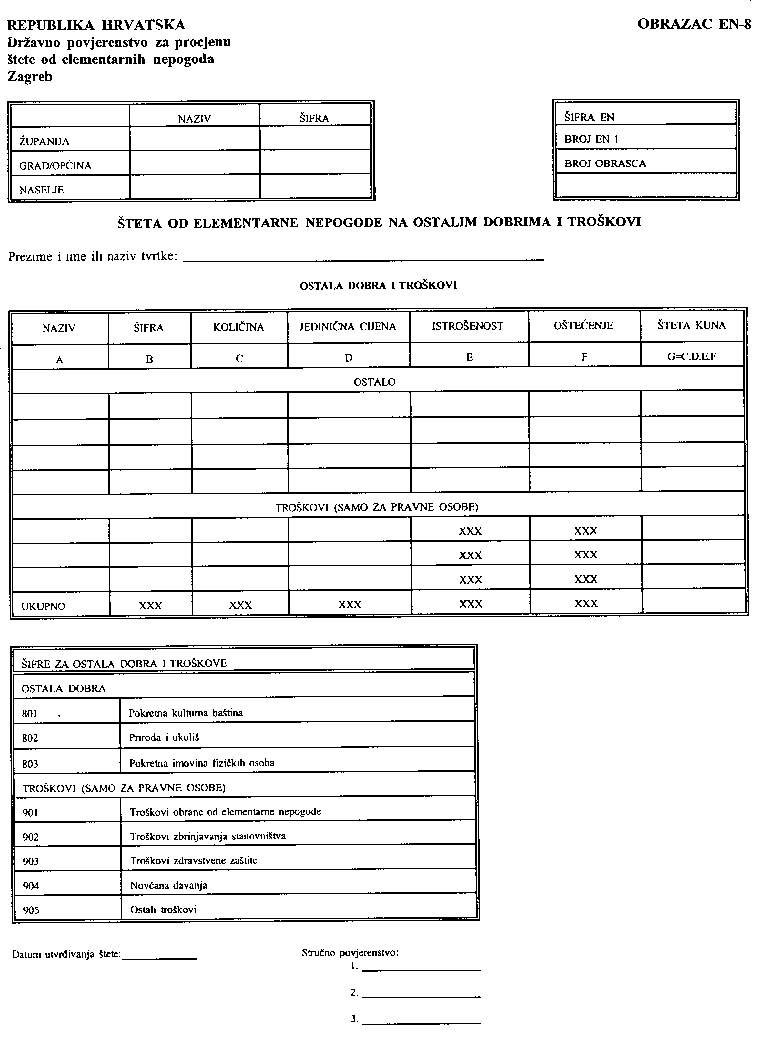 